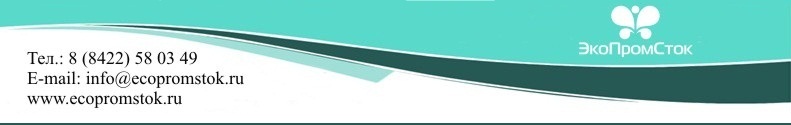 ОПРОСНЫЙ ЛИСТдля подбора очистных сооруженийдля очистки производственных сточных вод* - при условии сброса в сети центральной хозяйственно-бытовой канализации, необходимо предоставить технические условия на прием сточных вод. При отсутствии соответствующих технических условий показатели сброса определяются Постановлением Правительства РФ от 29.07.2013 № 644.Исполнитель                                                                       /                               аОтветственное лицо                                                        /                               аДата «          »                              20         г.Наименование объекта:Заказчик:Контактное лицо:Телефон/факс/e-mail:Проектировщик:Контактное лицо:Телефон/факс/e-mail:Технические характеристики СОПСТехнические характеристики СОПСТехнические характеристики СОПСТехнические характеристики СОПСТехнические характеристики СОПСТехнические характеристики СОПСТехнические характеристики СОПСТехнические характеристики СОПСТехнические характеристики СОПСТехнические характеристики СОПСТехнические характеристики СОПСТехнические характеристики СОПСТехнические характеристики СОПСПроизводительность:Производительность:Производительность:Производительность:Производительность:Производительность:Производительность:Производительность:Производительность:Производительность:Производительность:Производительность:Производительность:QСУТ. =               м3/сут; QMAX. СУТ. =               м3/сут; QMAX. ЧАС. =               м3/сут;QСУТ. =               м3/сут; QMAX. СУТ. =               м3/сут; QMAX. ЧАС. =               м3/сут;QСУТ. =               м3/сут; QMAX. СУТ. =               м3/сут; QMAX. ЧАС. =               м3/сут;QСУТ. =               м3/сут; QMAX. СУТ. =               м3/сут; QMAX. ЧАС. =               м3/сут;QСУТ. =               м3/сут; QMAX. СУТ. =               м3/сут; QMAX. ЧАС. =               м3/сут;QСУТ. =               м3/сут; QMAX. СУТ. =               м3/сут; QMAX. ЧАС. =               м3/сут;QСУТ. =               м3/сут; QMAX. СУТ. =               м3/сут; QMAX. ЧАС. =               м3/сут;QСУТ. =               м3/сут; QMAX. СУТ. =               м3/сут; QMAX. ЧАС. =               м3/сут;QСУТ. =               м3/сут; QMAX. СУТ. =               м3/сут; QMAX. ЧАС. =               м3/сут;QСУТ. =               м3/сут; QMAX. СУТ. =               м3/сут; QMAX. ЧАС. =               м3/сут;QСУТ. =               м3/сут; QMAX. СУТ. =               м3/сут; QMAX. ЧАС. =               м3/сут;QСУТ. =               м3/сут; QMAX. СУТ. =               м3/сут; QMAX. ЧАС. =               м3/сут;QСУТ. =               м3/сут; QMAX. СУТ. =               м3/сут; QMAX. ЧАС. =               м3/сут;Продолжительность поступления стоков:                                                   часовПродолжительность поступления стоков:                                                   часовПродолжительность поступления стоков:                                                   часовПродолжительность поступления стоков:                                                   часовПродолжительность поступления стоков:                                                   часовПродолжительность поступления стоков:                                                   часовПродолжительность поступления стоков:                                                   часовПродолжительность поступления стоков:                                                   часовПродолжительность поступления стоков:                                                   часовПродолжительность поступления стоков:                                                   часовПродолжительность поступления стоков:                                                   часовПродолжительность поступления стоков:                                                   часовПродолжительность поступления стоков:                                                   часовРезервуар-усреднитель:Резервуар-усреднитель:Резервуар-усреднитель:Резервуар-усреднитель:- наличие: да / нетПри наличии существующего резервуара – указать объем,                   м3При наличии существующего резервуара – указать объем,                   м3При наличии существующего резервуара – указать объем,                   м3При наличии существующего резервуара – указать объем,                   м3При наличии существующего резервуара – указать объем,                   м3При наличии существующего резервуара – указать объем,                   м3При наличии существующего резервуара – указать объем,                   м3При наличии существующего резервуара – указать объем,                   м3При наличии существующего резервуара – указать объем,                   м3При наличии существующего резервуара – указать объем,                   м3При наличии существующего резервуара – указать объем,                   м3При наличии существующего резервуара – указать объем,                   м3При наличии существующего резервуара – указать объем,                   м3Режим поступления стоков: напорный Режим поступления стоков: напорный Режим поступления стоков: напорный Режим поступления стоков: напорный Режим поступления стоков: напорный Режим поступления стоков: напорный /  безнапорный/  безнапорный/  безнапорныйПодводящий коллектор:Подводящий коллектор:Подводящий коллектор:Подводящий коллектор:- глубина заложения                      мм;- глубина заложения                      мм;- глубина заложения                      мм;- глубина заложения                      мм;- глубина заложения                      мм;- глубина заложения                      мм;- глубина заложения                      мм;- глубина заложения                      мм;- глубина заложения                      мм;- глубина заложения                      мм;- глубина заложения                      мм;- глубина заложения                      мм;- глубина заложения                      мм;- наружный диаметр                     мм;- наружный диаметр                     мм;- наружный диаметр                     мм;- наружный диаметр                     мм;- наружный диаметр                     мм;- наружный диаметр                     мм;- наружный диаметр                     мм;- наружный диаметр                     мм;- наружный диаметр                     мм;- наружный диаметр                     мм;- наружный диаметр                     мм;- наружный диаметр                     мм;- наружный диаметр                     мм;- заводская маркировка                                                                                           о- заводская маркировка                                                                                           о- заводская маркировка                                                                                           о- заводская маркировка                                                                                           о- заводская маркировка                                                                                           о- заводская маркировка                                                                                           о- заводская маркировка                                                                                           о- заводская маркировка                                                                                           о- заводская маркировка                                                                                           о- заводская маркировка                                                                                           о- заводская маркировка                                                                                           о- заводская маркировка                                                                                           о- заводская маркировка                                                                                           оХимический состав сточных водХимический состав сточных водХимический состав сточных водХимический состав сточных водВид загрязненияНа входеНа выходеЕд. изм.мг/лмг/лмг/лмг/лмг/лмг/лмг/лмг/лмг/лмг/лГидрогеологические условия на объектеУровень грунтовых вод (УГВ) –                        муказать классификацию водоема                                                  м